CM1 Français : grammaire								CM1 Fr gram L11 p 1 / 3L11 Les articles CherchonsLes jeux Olympiques ont connu deux vies.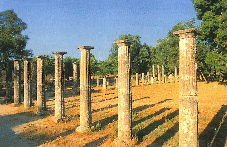 La première dans l`Antiquité: créés par les Grecs en 776 av. J.-C., ils se déroulaient tous : les quatre ans dans la ville d'Olympie.En 393 apr. J.-C., l'empereur chrétien Théodose 1er les jugea contraires à la religion et les fit interdire. Heureusement, ils eurent droit à une seconde naissance. À la fin du XIXème siècle, le baron Pierre de Coubertin pensait que le sport était important pour le développement de la jeunesse. Des fouilles archéologiques sur le site d'Olympie lui donnèrent l’idée de ressusciter les Jeux. La première édition eut lieu en 1896 à Athènes, avec 241 athlètes de 14 pays.1 / Comment appelle-t-on les mots en rouge?2 / Quelles informations donnent-ils sur le nom qui suit?3 / Expliquez pourquoi on écrit l' devant le nom empereur et non le. -------------------------------------------------------------------------------------------------------------------------------------------------------L11 Les articles Les déterminants sont des mots qui se placent devant un nom commun et parfois devant un nom propre. Ils indiquent le nombre (singulier ou pluriel) et parfois le genre (masculin ou féminin) du nom: Ex : une naissance ; le développement; les Grecs. Les articles appartiennent à la classe grammaticale des déterminants.On distingue: les articles indéfinis: un, une, des; les articles définis: le, la, l', les.Attention On écrit l' devant une voyelle ou un h muet :Ex : l'empereur, l'heure. -------------------------------------------------------------------------------------------------------------------------------------------------------Reconnaitre les articles  Exercice 1 : Recopie  uniquement les articles.a. le • devant • qui • un • cette • lorsqueb. ma • ces • l'a • l' •des • notrec. uni • une • dés • là • chaqued. les • laid • nous • ici • la -------------------------------------------------------------------------------------------------------------------------------------------------------CM1 Français : grammaire								CM1 Fr gram L11 p 2 / 3Défi langue : Dans chaque liste, explique pourquoi le mot en gras est un intrus.a. le • les • des • lab. des • l' • un • unec. le • la • les • l'd. un • une • des • la -------------------------------------------------------------------------------------------------------------------------------------------------------  Exercice 2 : Relève tous les articles et le nom qu'ils accompagnent.Je dormais à moitié lorsque je sentis quelque chose me mordiller le pied. J'ouvris un œil et poussai un hurlement: une vache avait passé la tête par l'ouverture de la tente et broutait tranquillement mon sac de couchage. Un instant, elle me regarda, mâchouillant d'un air stupide. Puis elle tourna les talons et s'éloigna au petit trot. -------------------------------------------------------------------------------------------------------------------------------------------------------  Exercice 3 : Recopie le texte. Entoure les articles définis et souligne les articles indéfinis.Un claquement métallique. Le facteur venait de glisser le courrier dans la boîte aux lettres accrochée au portillon. Peu après, il y eut un bruit de porte, des pas sur les marches du perron et sur le gravier de l'allée. [...] Enfin, la voix de maman cria dans la maison:« Karine ! Une lettre pour toi! » -------------------------------------------------------------------------------------------------------------------------------------------------------Utiliser les articles  Exercice 4 : Recopie et complète chaque nom avec le, la ou l’ ... panthère • ... agneau • ... panda • ... loup • ... hippocampe • ... hibou • ... libellule. -------------------------------------------------------------------------------------------------------------------------------------------------------  Exercice 5 : Recopie en complétant les phrases avec les articles indiqués entre parenthèses.a. (article défini, féminin singulier) France se situe dans (article défini, féminin singulier) zone climatique tempérée.b. Cependant, compte tenu de (article défini, féminin singulier) étendue de son territoire, notre pays englobe (article indéfini, masculin pluriel) climats différents du nord au sud et d'est en ouest.c. (article défini, masculin pluriel) climats ont chacun leurs caractéristiques. -------------------------------------------------------------------------------------------------------------------------------------------------------  Exercice 6 : Recopie le texte en remplaçant les  par l'article qui convient. la • des (2 fois) • l' • leBrun,  visage souriant, grand pour son âge, James aimait se promener, se rouler dans  herbe, pêcher  écrevisses dans  rivière et se reposer à l'ombre  arbres. -------------------------------------------------------------------------------------------------------------------------------------------------------CM1 Français : grammaire								CM1 Fr gram L11 p 3 / 3  Exercice 7 : Recopie les phrases en choisissant l'article qui convient.a. J'adore (la • une) tarte (au • aux) pommes.b. Demain, j'irai (du • au) marché pour acheter (des • un) légumes.c. Dans cette rue, (la • des) vitrine (du • des) magasin de jouets est très décorée. d. Le gardien (du • aux) musée s'est endormi.c. (article défini, masculin pluriel) climats ont chacun leurs caractéristiques. -------------------------------------------------------------------------------------------------------------------------------------------------------  Exercice 8 : Recopie en complétant les noms avec un article défini ou indéfini selon le sens de la phrase. ... jour, alors que je me promenais sur ... berge d'... rivière, j'aperçus ... péniche qui semblait abandonnée. Je m'approchai sans bruit et je jetai ... coup d'œil à ... intérieur. Personne ! Je sautai alors sur ... pont de ... embarcation et m'avançai vers ... porte entrouverte. -------------------------------------------------------------------------------------------------------------------------------------------------------Les articles le et les peuvent se contracter: à + le  au		de + le  du à + les  aux 	de + les  desEx : Sarah va au théâtre.